Il GOVERNO ITALIANO (5 settembre 2019)
Ministri e Sottosegretari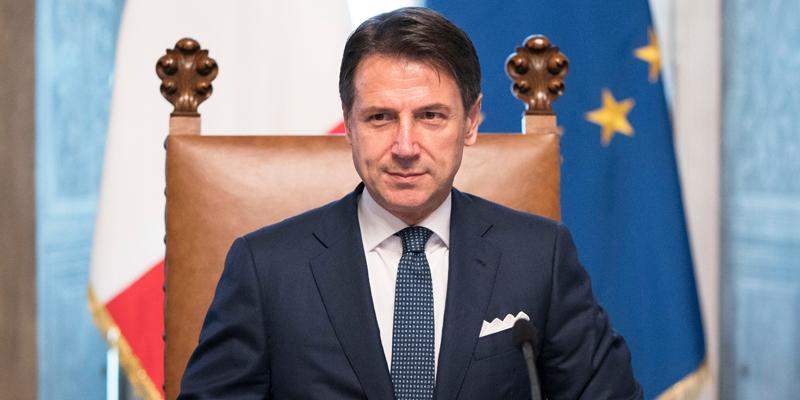 Giuseppe Conte  		Presidente del Consiglio dei MinistriSottosegretari alla Presidenza del Consiglio dei MinistriRiccardo Fraccaro  	Sottosegretario alla Presidenza del Consiglio dei MinistriMario Turco (M5s) 					– Programmazione economica e investimenti
Andrea Martella (Pd) 				– Editoria
Gianluca Castaldi (M5s)				– Rapporti con il Parlamento
Simona Flavia Malpezzi (Pd)			– Rapporti con il Parlamento
Laura Agea (M5s)					– Affari europeiMinistro per i Rapporti con il Parlamento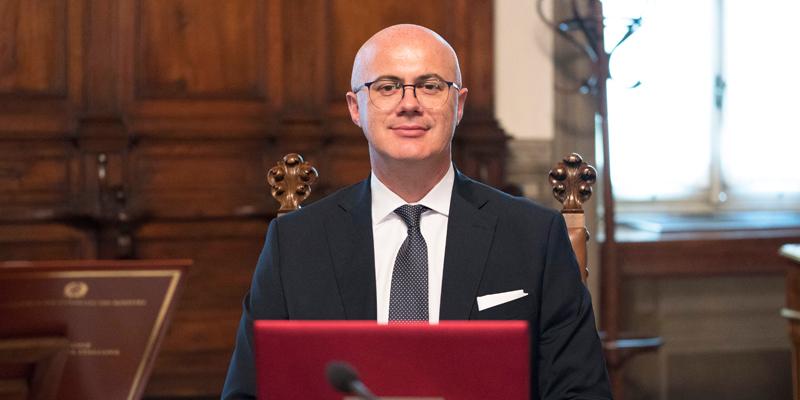 Federico D’Incà  					Ministro Gianluca Castaldi (M5s)				– Rapporti con il Parlamento
Simona Flavia Malpezzi (Pd)			– Rapporti con il ParlamentoMinistro per l'Innovazione tecnologica e la Digitalizzazione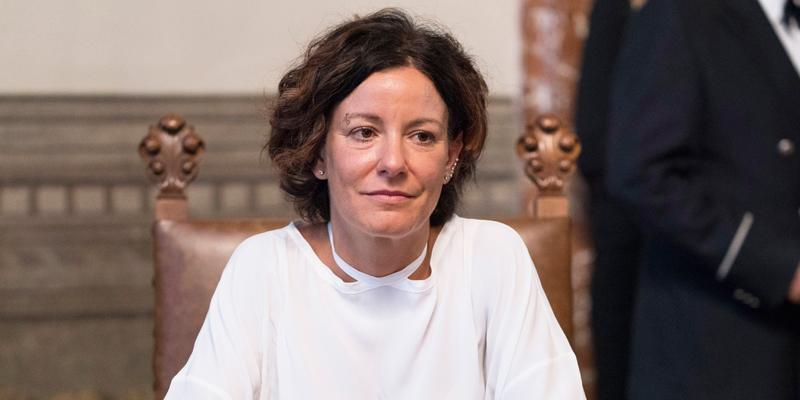 Paola Pisano 					Ministro Ministro per la Pubblica Amministrazione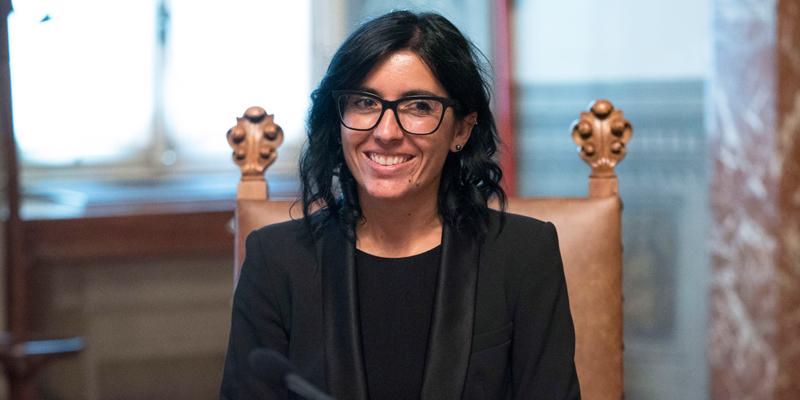 Fabiana Dadone 					Ministro 

Anna Ascani (Pd) 					– viceministro
Lucia Azzolina (M5s) 				– sottosegretario
Giuseppe De Cristofaro (LeU) 			– sottosegretarioMinistro per gli Affari regionali e le Autonomie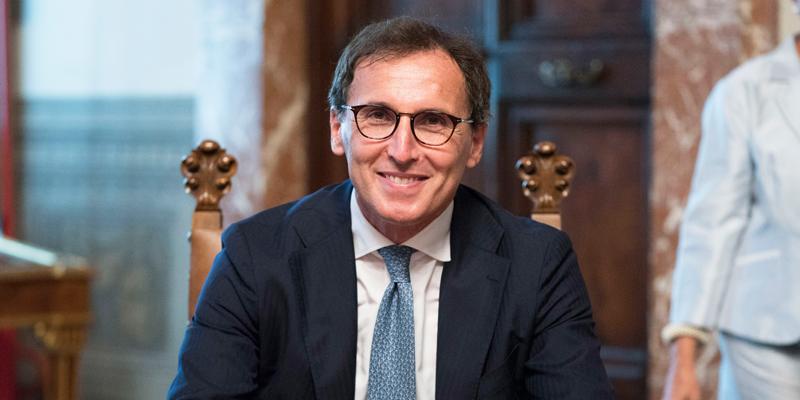 Francesco Boccia 					Ministro Ministro per il Sud e la Coesione territoriale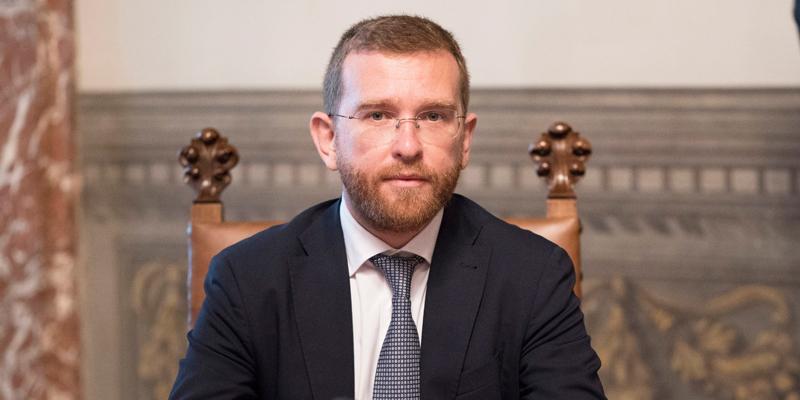 Giuseppe Luciano Calogero Provenzano  	Ministro Ministro per le Politiche giovanili e lo Sport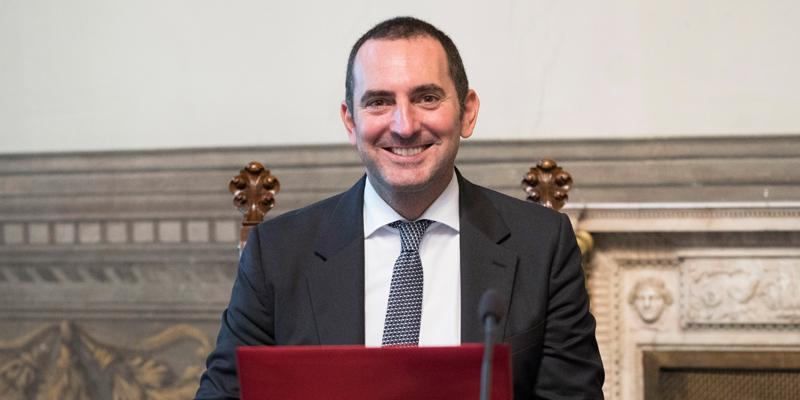 Vincenzo Spadafora  				Ministro Ministro per le Pari Opportunità e la Famiglia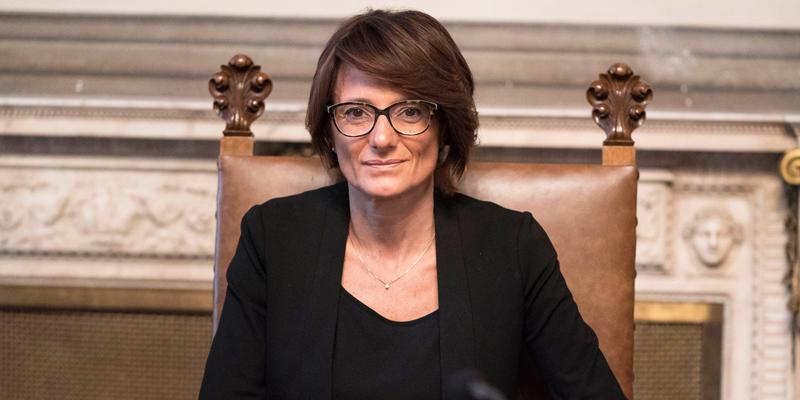 Elena Bonetti  					Ministro Ministro per gli Affari Europei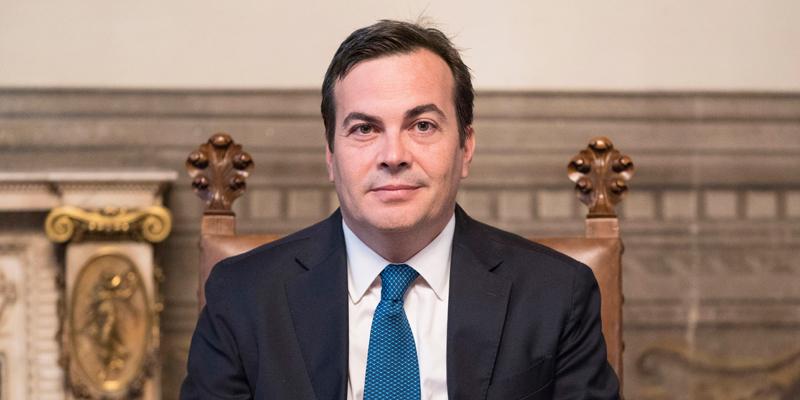 Vincenzo Amendola  				Ministro Laura Agea (M5s)					– Affari europeiMinistero degli Affari Esteri e della Cooperazione Internazionale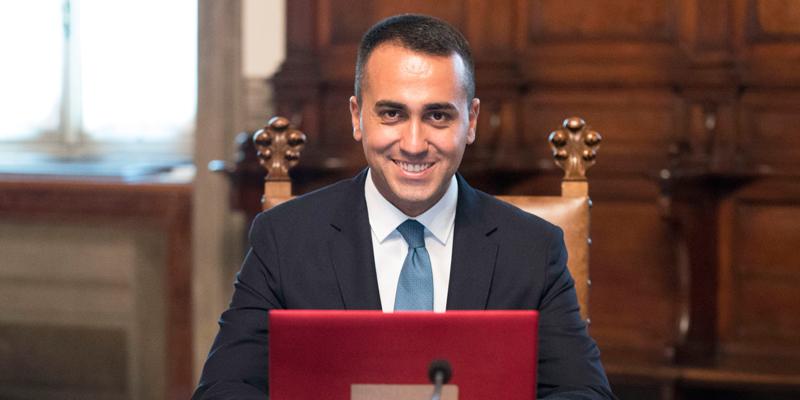 Luigi Di Maio 					Ministro Emanuela Claudia Del Re (M5s)			– viceministro
Marina Sereni (Pd)					- viceministro
Manlio Di Stefano (M5s) 				– sottosegretario
Ricardo Antonio Merlo (Maie)			– sottosegretario
Ivan Scalfarotto (Pd) 				– sottosegretarioMinistero dell'Interno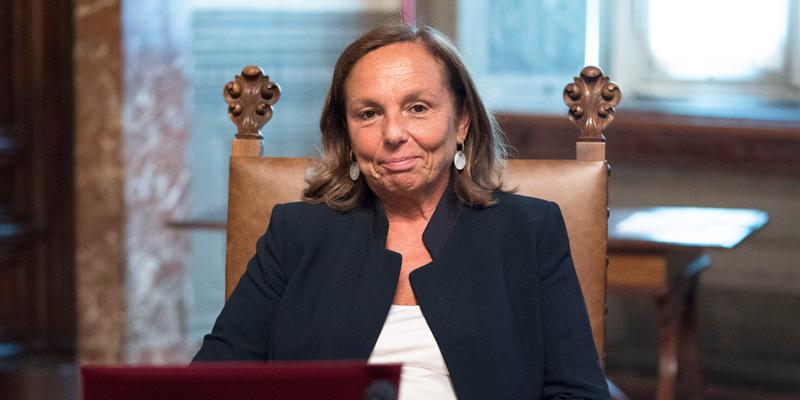 Luciana Lamorgese 				Ministro 

Vito Claudio Crimi (M5s)				– viceministro
Matteo Mauri (Pd)					– viceministro
Carlo Sibilia (M5s) 					– sottosegretario
Achille Variati (Pd) 					– sottosegretarioMinistero della Giustizia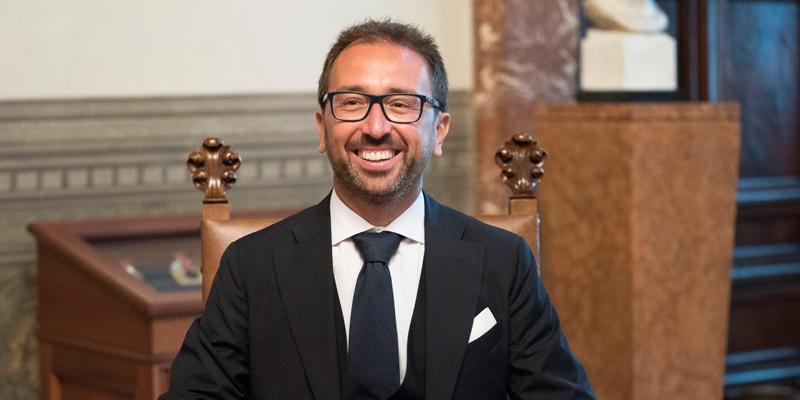 Alfonso Bonafede 					Ministro Vittorio Ferraresi (M5s) 				– sottosegretario
Andrea Giorgis (Pd) 				– sottosegretarioMinistero della Difesa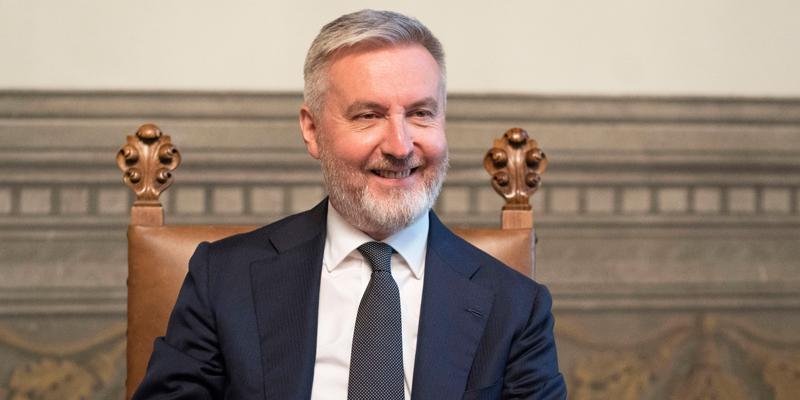 Lorenzo Guerini 					Ministro Giulio Calvisi (Pd) 					– sottosegretario
Angelo Tofalo (M5s) 				– sottosegretario Ministero dell’Economia e delle Finanze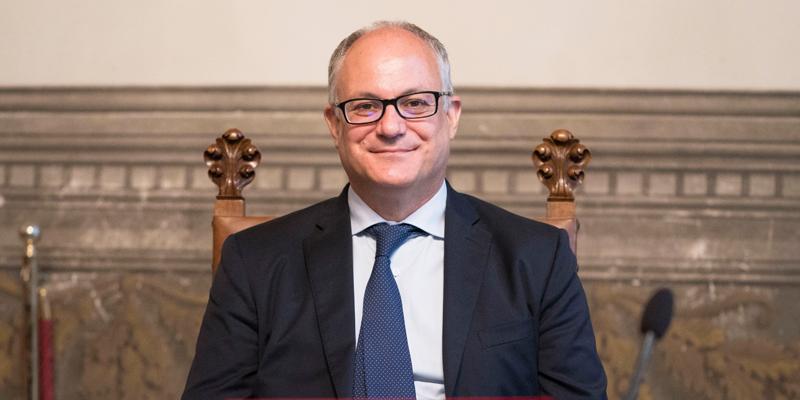 Roberto Gualtieri 				Ministro 

Laura Castelli (M5s)					– viceministro
Antonio Misiani (Pd)				– viceministro
Pier Paolo Baretta (Pd)				– sottosegretario
Maria Cecilia Guerra (LeU) 			– sottosegretario
Alessio Mattia Villarosa (M5s) 			– sottosegretarioMinistero dello Sviluppo Economico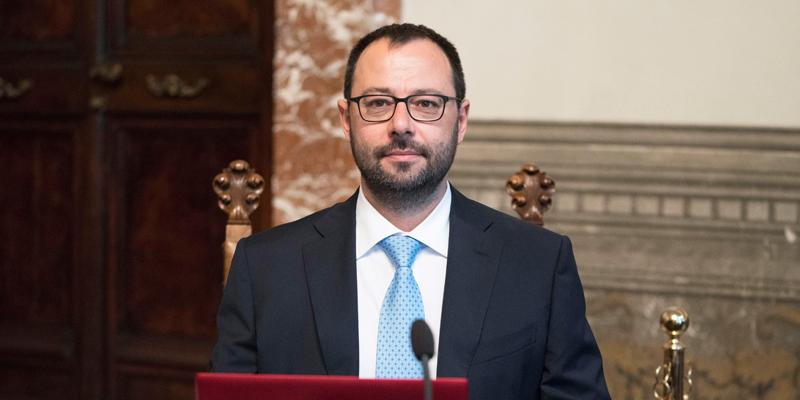 Stefano Patuanelli 				Ministro Stefano Buffagni 					– viceministro
Mirella Liuzzi (M5s) 				– sottosegretario
Gian Paolo Manzella (Pd) 				– sottosegretario
Alessia Morani (Pd) 					– sottosegretario
Alessandra Todde (M5s) 				– sottosegretarioMinistero delle Politiche Agricole Alimentari e Forestali e del Turismo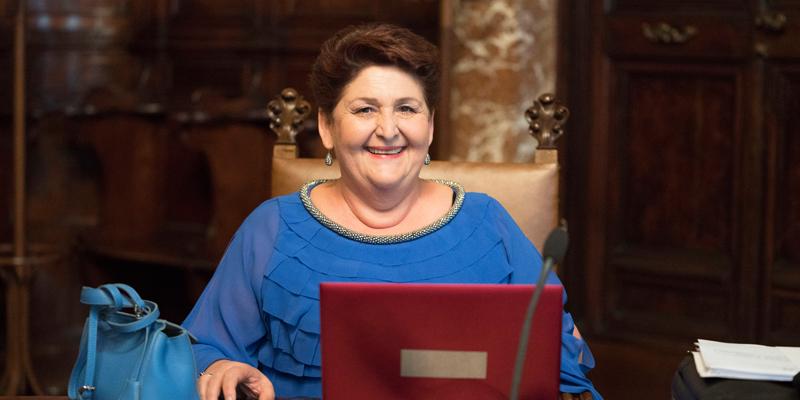 Teresa Bellanova 					Ministro Giuseppe L’Abbate (M5s) 				– sottosegretarioMinistero dell'Ambiente e della Tutela del Territorio e del Mare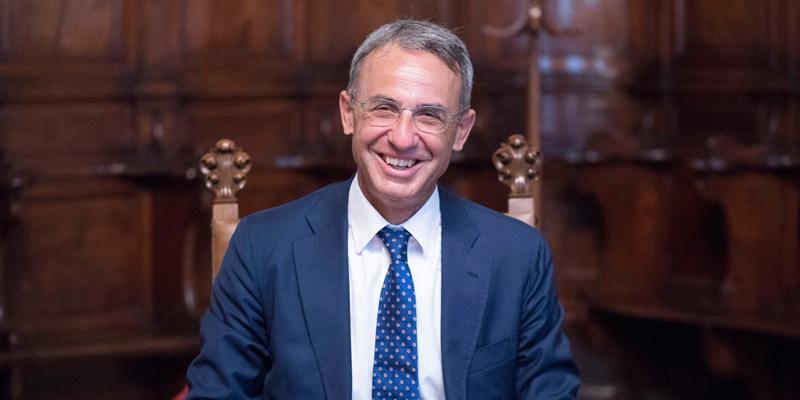 Sergio Costa 					Ministro Roberto Morassut (Pd) 				– sottosegretarioMinistero delle Infrastrutture e dei Trasporti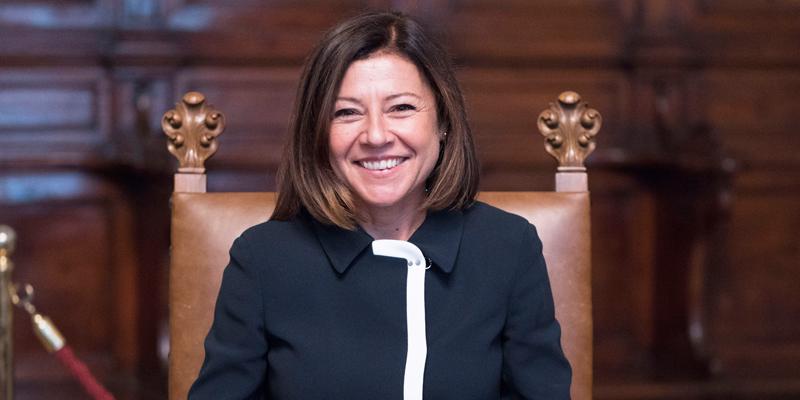 Paola De Micheli 					Ministro 

Giancarlo Cancelleri (M5s)				– viceministro
Salvatore Margiotta (Pd) 				– sottosegretario
Roberto Traversi (M5s) 				– sottosegretarioMinistero del Lavoro e delle Politiche Sociali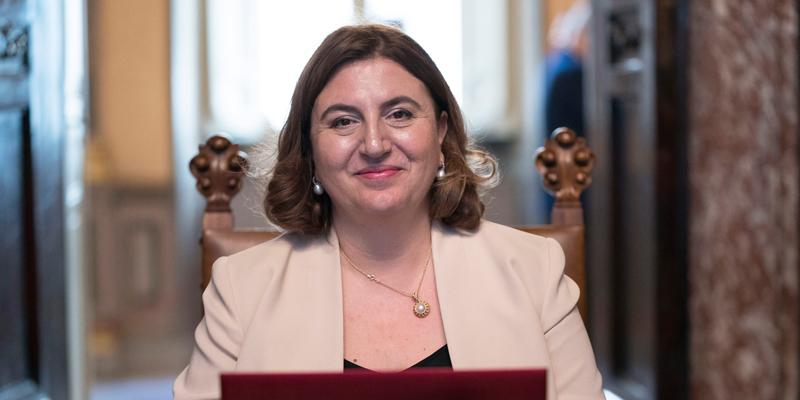 Nunzia Catalfo  					Ministro Stanislao Di Piazza (M5s) 				– sottosegretario
Francesca Puglisi (Pd)				– sottosegretarioMinistero dell'Istruzione dell'Università e della Ricerca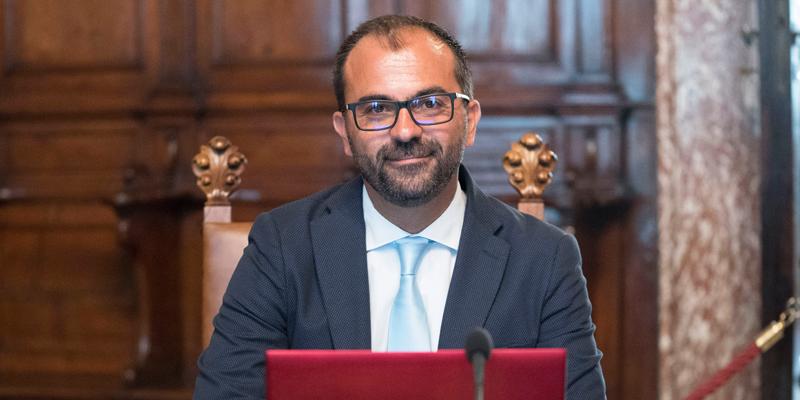 Lorenzo Fioramonti  				Ministro Anna Ascani (Pd) 					– viceministro
Lucia Azzolina (M5s) 				– sottosegretario
Giuseppe De Cristofaro (LeU) 			– sottosegretarioMinistero per i Beni e le Attività Culturali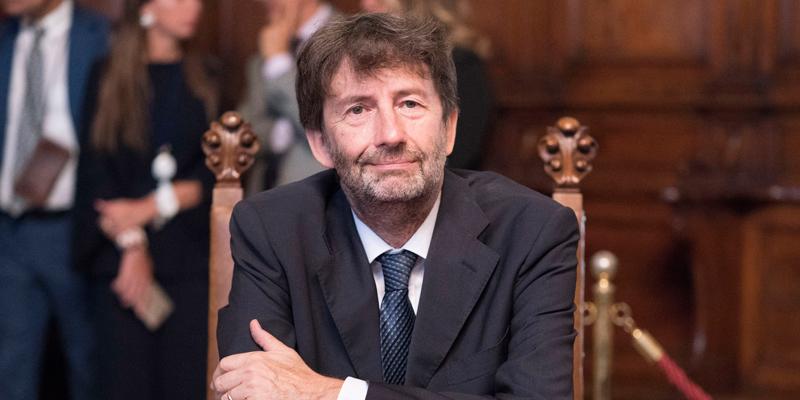 Dario Franceschini 				Ministro

Lorenza Bonaccorsi (Pd) 				– sottosegretario
Anna Laura Orrico (M5s) 				– sottosegretario Ministero della Salute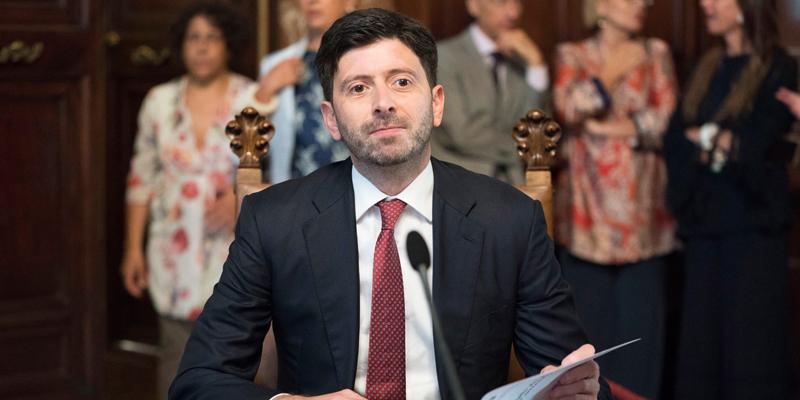 Roberto Speranza 				Ministro Pierpaolo Sileri (M5s)				– viceministro
Sandra Zampa (Pd) 					– sottosegretario